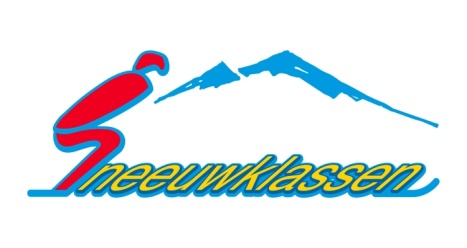 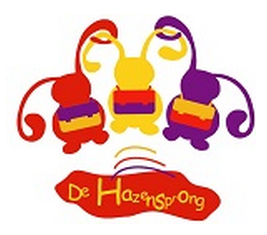 Inschrijvingsformulier WK BUBBELVOETBALOnze unieke ploegnaam is:Gegegvens van de ploegleden:E-mailadres & GSM contactpersoon:Wij tekenen in op (aanvinken wat past):	Blauwe piste: 50€ per ploeg Rode piste: 80€ per ploegZwarte piste: 130€ per ploegBuiten de piste: 220€ per ploegInschrijven kan door dit document netjes ingevuld te verzenden naar een van volgende bobo´s:gunterboghe@dehazensprong.bedirk.willio@dehazensprong.bemarcmerckx@dehazensprong.beJe inschrijving wordt officieel nadat we je betaling hebben ontvangen. Overschrijven op BE80 7340 2311 2277 met vermelding van je ploegnaam is dus de boodschap.NaamVoornaamGeboortedatum12345678